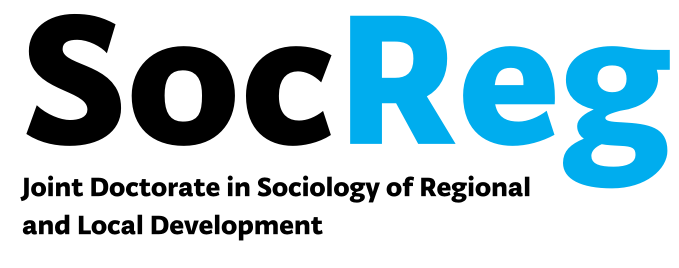 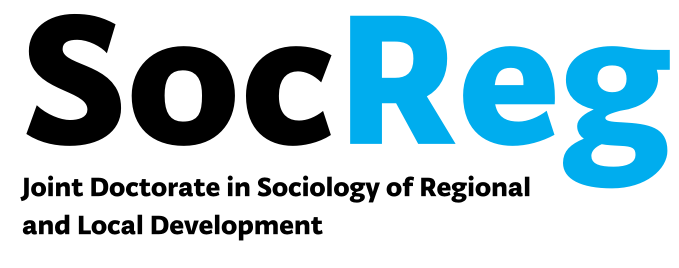 ------------University of Zadar (HR) - University of Teramo (I)(Local convenor: Emilio Cocco, ecocco@unite)University of TeramoFaculty of Communication ScienceTeramo, 26 May 2016Introduction and Session 1 (aula 6) 9.00-9.15 Opening and address by the Dean of the Faculty of Science of Communication, University of Teramo  prof. Stefano Traini9.15-10.45 Research Design: LectureSaša Božić (University of Zadar)10.45-11.00 Break11.00-13.00 Research Design: WorkshopSession 2 (seminar room, communication science)14.30 – 16.00Qualitative Research MethodsValerija Barada (University of Zadar)16.00-16.15 Break16.15-17.45 A spectrum of regionalitiesVjeran Katunarić (University of Zadar)17.45-18.00 BreakSession 3 (seminar room, communication science)18.00-19.00 Discussion on the use of qualitative methods in doctoral research designsTeramo-Medoro-Atri 27 May 2016Session 4 (seminar room, communication science)9.00 – 10.30Quantitative Research MethodsZvjezdan Penezić (University of Zadar)Field Session 1 (Villamedoro winery, Medoro, TE)11.30-12.30Local and international development: The “Villamedoro” winery case.Alessia Di Giovacchino (Media & PR manager - Co-founder of "Una domenica fuori porta")Federica Morricone (winery holder and manager)Session 5(Atri, Town Hall)14.30-16.30 Rural development strategies and field-work research.Rita Salvatore (University of Teramo) 16-30-17.30Discussion on the use of quantitative methods and fieldwork in doctoral research designs17.30-18.30Visit to archaeological sites in Atri. Pescara, 28 May 2016Field Session 2(Pescara, waterfront/lungomare)10.00-12.00Remaking the waterfront. Politics of urban regeneration in Pescara Emilio Cocco, Rossella di Federico (University of Teramo) Giovanni Di Iacovo (Cultural Policy Counsellor, Pescara Town Council)